Grade 2				Mathematics				2015Marks: 60Question 1Fill the missing number	_____, 10, ______, 20, _______, _________100, 90 _______, _________, ________14, 12, 10, ________, ________, __________[10]Question 2Write down the names of the following shapes		[4]B. WRITE THIS WORD PROBLEMS AS NUMBER SENTENCESMom had 3 orangesI gave her 4 more oranges                                     How many oranges did she have?There were 13 apples in a tree                  4 fell off the treeHow many apples were left?			[6]Question 3Circle the correct member of each set.		[5]Question 4Write add or even to the following numbers.2 _______________________________3 _______________________________9 _______________________________12 ______________________________										[4]Question 5State how many tens and ones re there...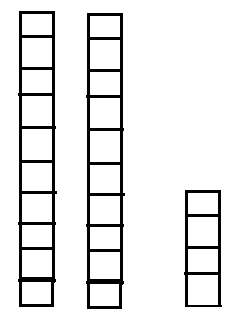 		Tens			ones….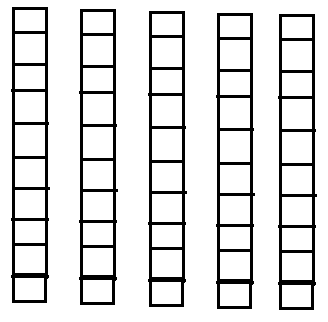 			Tens					ones How many tens and ones are there altogether? 										[8]Use the bundles to show the following numberse.g. 13 	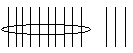 152653[3]Question 6Show the times on  the clock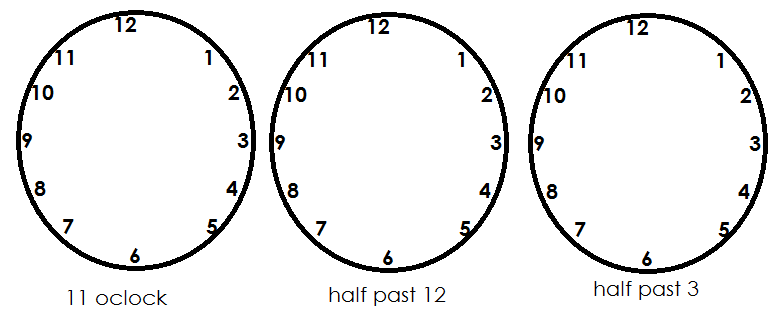 Divide each shape into two equal part and shade ½ (half) of each shape.…						ii) 						[4]Question 7Complete the table below by writing the numbers either in words or numbers								[5]Question 8Write in the missing number.             5				b. 	    9			c.             5          +    6				       -      2 			      +        3D                 1 				e.        1 0           +       9				        -     3					[5]TenthO O O O O O O O O O O O10THThirteenth+ + + + + + + + + + + + +13th FifthQ Q Q Q Q Q Q Q Q Q Q 5TH EleventhV V V V V V V V V V V V V V V11THFifteenth[] [] [] [] [] [] [] [] [] [] [] [] [] [] [] [] [] [] [] []15TH TensOnesTotal6+9=691+2=4+7=5+0=2+8=NumeralWord12NineSix5ten